ANNEX "A"STATEMENT OF REQUIREMENT1. SCOPE For the supply and delivery of (1) Skid Steer for Public Services and Procurement Canada (PSPC) on behalf of the xxx for use at a remote site located in the Northwest Territories.2. MANDATORY SPECIFICATIONSSee Appendix 1 – Mandatory Requirements 3. POINT RATED SPECIFICATIONSSee Appendix 1 – Rated Requirements 4. DELIVERY ADDRESSxxxXXXAPPENDIX 1MANDATORY SPECIFICATIONSTo be considered responsive, a bid must demonstrate compliance with all of the mandatory criteria. Bidders must demonstrate their ability to meet those requirements. It is requested that supporting technical documentation, including but not limited to, specification sheets, technical brochures, photographs or illustrations be provided with the bid at solicitation close and be cross-referenced on the Compliance Matrix for each performance specification to outline where in the supporting technical documentation it demonstrates compliance. It is the Bidders responsibility to ensure that the submitted supporting technical documentation provides detail to prove that the proposed product(s) meet the requirements of the Performance Specification. If published supporting technical document is not available, the Bidder should prepare a written narrative complete with a detailed explanation of how its bid demonstrates technical compliance.If the supporting documentation referenced above has not been provided at bid closing, the Contracting Authority will notify the Bidder that they must provide supporting documentation within two (2) business days following notification. Failure to comply with the request of the Contracting Authority within that time period, will deem the bid non-responsive and the bid will be given no further consideration.Bidders must address any concerns with the performance specifications in written detail to the Contracting Authority before bid closing as outlined in the Request for Proposal (RFP) document.Failure to meet each mandatory performance specification will result in the bid being deemed non-responsive, and be given no further consideration 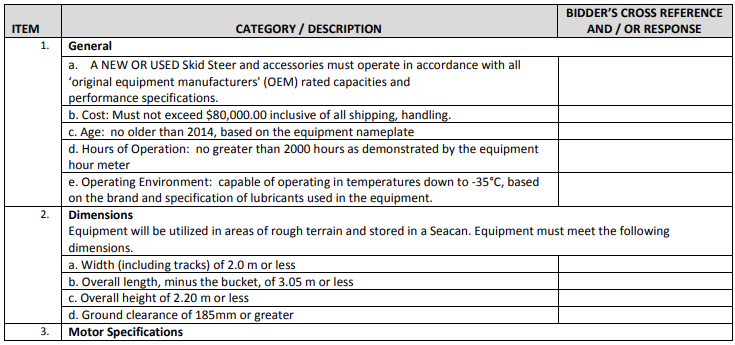 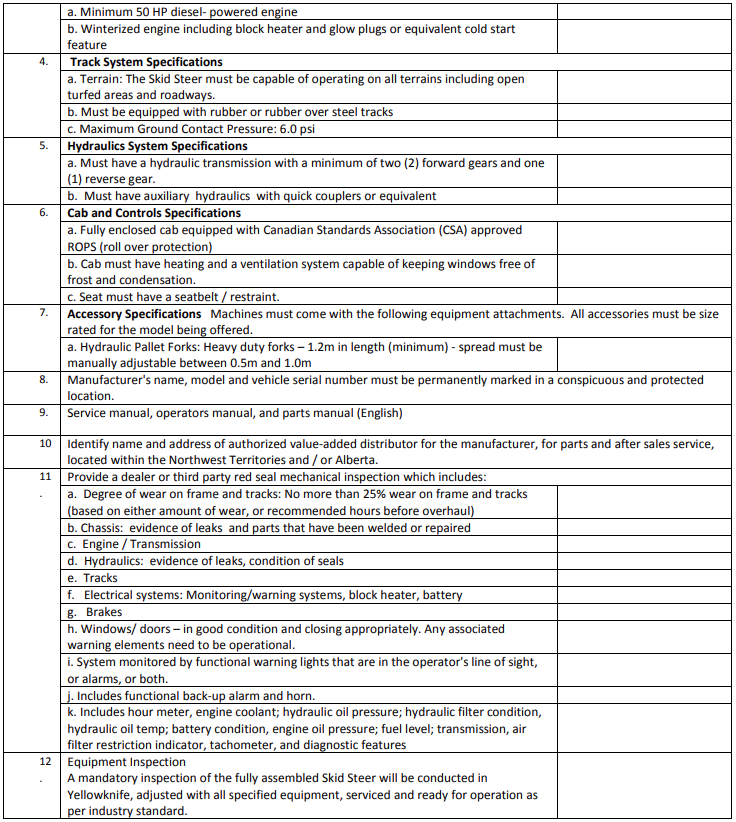 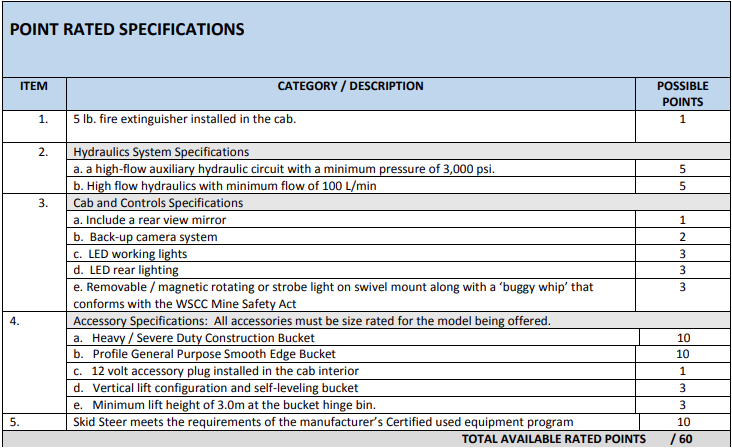 